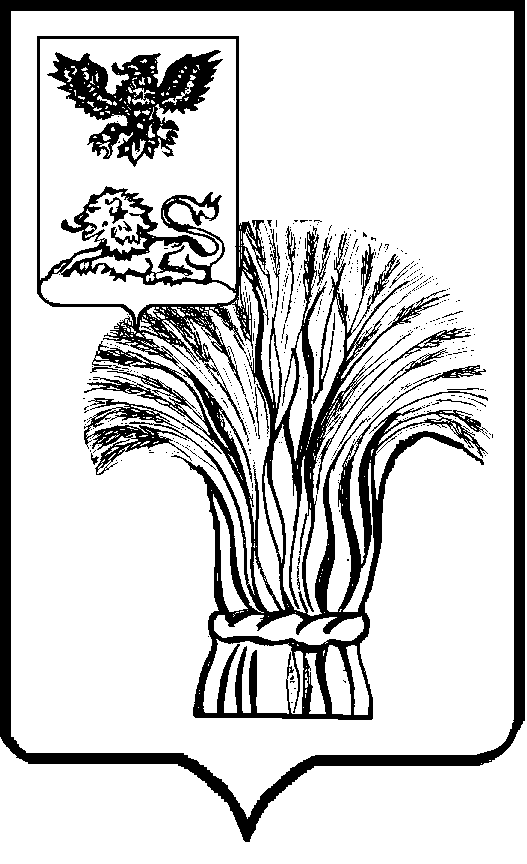 АДМИНИСТРАЦИЯ  РОВЕНЬСКОГО РАЙОНАБЕЛГОРОДСКОЙ ОБЛАСТИ РовенькиП О С Т А Н О В Л Е Н И Е         «   15    »             01      2024 г.                                                      № _7_В соответствии со статьей 42.1 Федерального закона от 24 июля 2007 года № 221-ФЗ «О кадастровой деятельности», распоряжением Правительства Белгородской области от 23 марта 2020 года № 120-рп «Об организации проведения комплексных кадастровых работ на территории Белгородской области в 2023-2026 годах», постановлением Правительства Белгородской области от 25 декабря 2023 года № 750-пп "Об утверждении государственной программы Белгородской области «Развитие экономического потенциала и формирование благоприятного предпринимательского климата в Белгородской области», в целях реализации на территории области мероприятий по проведению комплексных кадастровых работ, администрация Ровеньского района  постановляет:	  1. Провести в 2024 году комплексные кадастровые работы  на территории Ровеньского района Белгородской области в границах кадастровых кварталов, согласно приложению к настоящему постановлению.2. Отделу муниципальных закупок администрации Ровеньского района (Ряднова А.Н.) обеспечить подготовку документации для заключения муниципального контракта на проведение  комплексных кадастровых работ.3. Отделу земельных правоотношений администрации Ровеньского района (Гришко Т.М.) обеспечить информирование граждан и юридических лиц о начале выполнения комплексных кадастровых работ в течение десяти рабочих дней со дня заключения муниципального контракта на выполнение комплексных кадастровых работ. 4. Управлению финансов и бюджетной политики администрации Ровеньского района (Подобная М.В.) обеспечить финансирование комплексных кадастровых работ, предусмотренных в рамках бюджетных ассигнований. 5.  Опубликовать настоящее постановление в газете «Ровеньская нива» и разместить на официальном сайте органов местного самоуправления Ровеньского района в сети «Интернет».6. Контроль за исполнением настоящего постановления возложить на  первого заместителя главы администрации Ровеньского района по экономике, начальника управления финансов и бюджетной политики администрации Ровеньского района Подобную М.В.   И.о.главы администрации   Ровеньского района                                                           М.В. ПодобнаяПриложение к постановлению администрации Ровеньского района                                                                           от  «____»________2024г. №______Перечень кадастровых кварталов, в границах которых планируется проведение комплексных кадастровых работ, расположенных на территории  Ровеньского района Белгородской области№ п/пНомер кадастрового квартала31:24:070100231:24:070100331:24:070100131:24:070600131:24:070600431:24:070600531:24:070600731:24:070600631:24:070700231:24:070700331:24:010200131:24:010200231:24:0102004 31:24:0902001 31:24:0902002 31:24:0904001 31:24:0905050 31:24:0905052 31:24:0905054 31:24:0905056 31:24:0905057 31:24:0905058 31:24:0905065 31:24:0905066 31:24:0905067 31:24:0905068 31:24:0905070 31:24:0905072 31:24:090600131:24:090504231:24:090504931:24:090900131:24:090506331:24:090500231:24:090500331:24:090500531:24:090500631:24:090500731:24:090500831:24:090500931:24:090501031:24:090501131:24:090501231:24:0905013